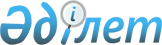 О внесении изменений в решение маслихата Аккайынского района Северо-Казахстанской области от 8 января 2021 года № 44-25 "Об утверждении бюджета Смирновского сельского округа Аккайынского района на 2021 -2023 годы"Решение маслихата Аккайынского района Северо-Казахстанской области от 23 апреля 2021 года № 2-24. Зарегистрировано Департаментом юстиции Северо-Казахстанской области 28 апреля 2021 года № 7363
      В соответствии со статьей 109-1 Бюджетного кодекса Республики Казахстан, статьей 6 Закона Республики Казахстан "О местном государственном управлении и самоуправлении в Республике Казахстан" маслихат Аккайынского района Северо-Казахстанской области РЕШИЛ:
      1. Внести в решение маслихата Аккайынского района Северо-Казахстанской области "Об утверждении бюджета Смирновского сельского округа Аккайынского района на 2021-2023 годы" от 8 января 2021 года № 44-25 (зарегистрировано в Реестре государственной регистрации нормативных правовых актов под № 6948) следующие изменения:
      пункт 1 изложить в новой редакции:
      "1. Утвердить бюджет Смирновского сельского округа Аккайынского района на 2021-2023 годы согласно приложениям 1, 2 и 3 к настоящему решению соответственно, в том числе на 2021 год в следующих объемах:
      1) доходы – 229892 тысяч тенге:
      налоговые поступления – 12914 тысяч тенге;
      неналоговые поступления - 0 тысяч тенге;
      поступления от продажи основного капитала - 0 тысяч тенге;
      поступления трансфертов – 216978 тысяч тенге;
      2) затраты – 229892 тысяч тенге;
      3) чистое бюджетное кредитование – 0 тысяч тенге:
      бюджетные кредиты – 0 тысяч тенге;
      погашение бюджетных кредитов - 0 тысяч тенге;
      4) сальдо по операциям с финансовыми активами - 0 тысяч тенге:
      приобретение финансовых активов - 0 тысяч тенге;
      поступления от продажи финансовых активов государства-0 тысяч тенге;
      5) дефицит (профицит) бюджета - 0 тысяч тенге;
      6) финансирование дефицита (использование профицита) бюджета 
      - 0 тысяч тенге:
      поступление займов – 0 тысяч тенге;
      погашение займов - 0 тысяч тенге;
      используемые остатки бюджетных средств – 0 тысяч тенге.";
      приложение 1 к указанному решению изложить в новой редакции согласно приложению к настоящему решению.
      2. Настоящее решение вводится в действие с 1 января 2021 года.
					© 2012. РГП на ПХВ «Институт законодательства и правовой информации Республики Казахстан» Министерства юстиции Республики Казахстан
				
      Председатель II сессии маслихата
Аккайынского района
Северо-Казахстанской области 

В. Заика

      Секретарь маслихата
Аккайынского района
Северо-Казахстанской области 

Е. Жакенов
Приложение к решениюмаслихата Аккайынского районаСеверо-Казахстанской областиот 23 апреля 2021 года№ 2-24Приложение 1 к решению маслихата Аккайынского района Северо-Казахстанской областиот 8 января 2021 года№ 44-25
Категория
Класс
Подкласс
Наименование
Сумма, тысяч тенге
1) Доходы
229892
1
Налоговые поступления
12 914
04
Налоги на собственность
12 914
1
Налоги на имущество
504
3
Земельный налог
840
4
Налог на транспортные средства 
11 570
2
Неналоговые поступления
0
3
Поступления от продажи основного капитала
0
4
Поступления трансфертов
216978
02
Трансферты из вышестоящих органов государственного управления
216978
3
Трансферты из районного (города областного значения) бюджета
216978
Функциональная группа
Администратор бюджетных программ
Подпрограмма
Наименование
Сумма, тысяч тенге
2) Затраты
229892
01
Государственные услуги общего характера
20899
124
Аппарат акима района в городе, города районного значения, поселка,села, сельского округа
20899
001
Услуги по обеспечению деятельности акима района в городе, города районного значения, поселка, села, сельского округа
19908
022
Капитальные расходы государственного органа
991
07
Жилищно-коммунальное хозяйство
200603
124
Аппарат акима района в городе, города районного значения, поселка, села, сельского округа
200603
008
Освещение улиц в населенных пунктах
48 640
009
Обеспечение санитарии населенных пунктов
1 000
010
Содержание мест захоронений и погребение безродных
100
011
Благоустройство и озеленение населенных пунктов
150893
13
Прочие
8 360
124
Аппарат акима района в городе, города районного значения, поселка, села, сельского округа
8 360
040
Реализация мероприятий для решения вопросов обустройства населенных пунктов в реализацию мер по содействию экономическому развитию регионов в рамках Программы развития регионов 
8 360
3) Чистое бюджетное кредитование
0
Бюджетные кредиты
0
Погашение бюджетных кредитов
0
4) Сальдо по операциям с финансовыми активами
0
Приобретение финансовых активов государства
0
Поступления от продажи финансовых активов государства
0
5) Дефицит (профицит) бюджета
0
6) Финансирование дефицита (использование профицита) бюджета
0
Поступления займов
0
Погашение займов
0
Категория
Класс
Подкласс
Наименование
Сумма, тысяч тенге
8
Используемые остатки бюджетных средств
0
01
Остатки бюджетных средств
0
1
Свободные остатки бюджетных средств
0